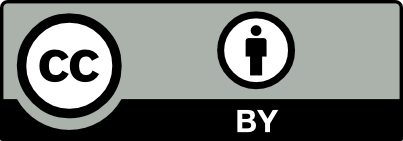 TítuloNombre autor/aRecibido:     Aceptado: RESUMEN: Times New Roman 10Palabras Clave: Título en inglésABSTRACT: Times New Roman 10Key words: Cómo citar: IntroducciónMétodoResultadosDiscusiónConclusionesReferencias- Sangría francesa (1,25)